EVENT ALBUM FORMAT(PLEASE MAKE SEPARATE FILES FOR EACH SESSION)HMM College for WomenSESSION:   July 2019-June 2020DEPARTMENT: EducationCORRESPONDING PHOTOS WITH EVENT NAME: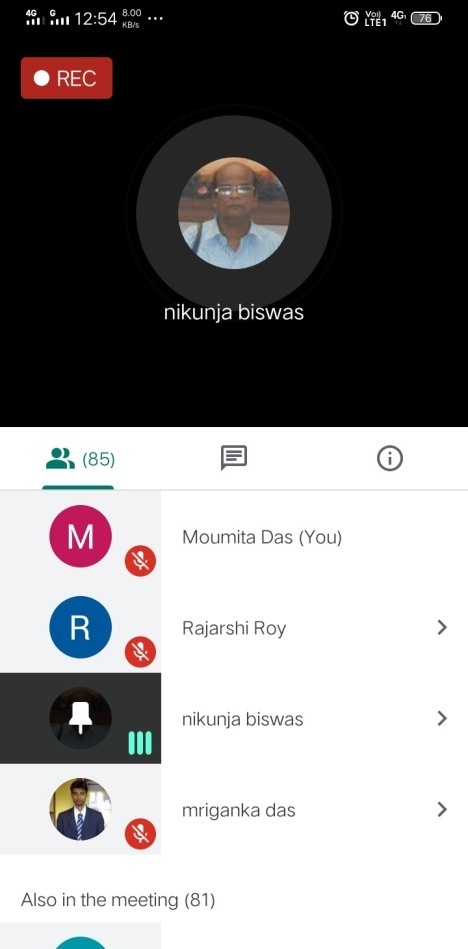 Two day National e-conclave on   "Online Education Pedagogy in Modern Management of Higher Education & Business Studies" (held on 28th -29th June, 2020).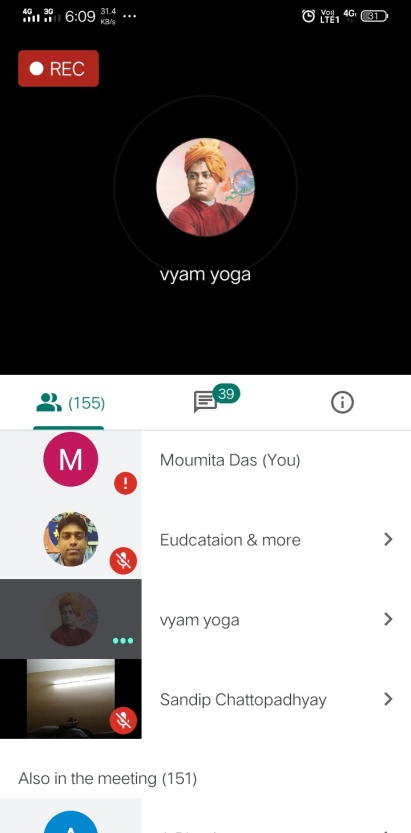 One day National Webinar On 'Implication Yoga in Era of Pandemic' (held on 21-06-2020)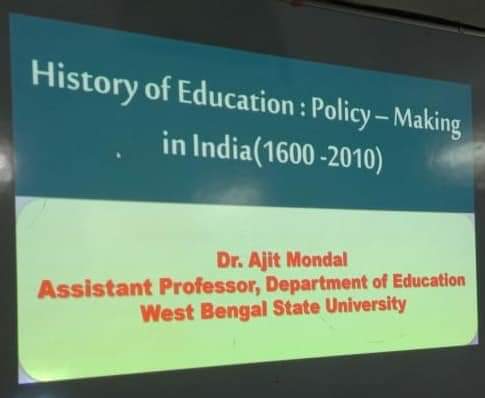 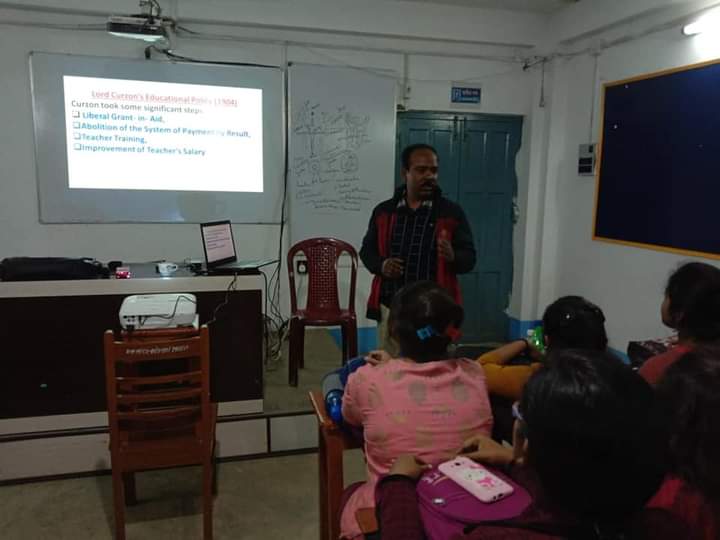 Extension lecture on "History of Education: Policy Making in India (1600-2010)" (held on 11-02-2020)EVENT NAMEDATENO.OF PARTICIPANTSDESCRIPTIONOne day National Webinar On 'Implication Yoga in Era of Pandemic'21-06-2020193Organized by the Department of Education ,HMMCWTwo day National e-conclave on      "Online Education Pedagogy in Modern Management of Higher Education & Business Studies"28th -29th June, 2020108Jointly organized by the Department of MBA,NBU and Department of Education and IQAC,HMMCW